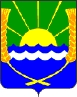 Администрация Красносадовского сельского поселенияАзовского района Ростовской областиПОСТАНОВЛЕНИЕ09.06.2016  г.                                                                                                № 69Об  отмене   постановления  администрации
Красносадовского сельского поселения
Азовского района Ростовской области
 от 18.05.2016г.  № 63 . 	В целях реализации Федерального закона от 07.12.2012г. № 416-ФЗ 
«О водоснабжении и водоотведении», в связи с поступившим заявлением руководителя УМП ЖКХ «Азовское»ПОСТАНОВЛЯЮ:Отменить действие постановления № 63 от 18.05. 2016г. «Об утверждении гарантирующей организации для осуществления водоснабжения и водоотведения на территории п. Красный Сад» с 10.06.2016 г. Контроль за исполнением настоящего постановления оставляю за собой.Глава Красносадовскогосельского поселения							Н.Л. ЯкубенкоВыписка из Постановления 
Администрации Красносадовского сельского поселения 
Азовского района Ростовской области   от  09.06.2016г.  №  69Об  отмене   постановления  администрации
Красносадовского сельского поселения
Азовского района Ростовской области
 от 18.05.2016г.  № 63 . 	В целях реализации Федерального закона от 07.12.2012г. № 416-ФЗ 
«О водоснабжении и водоотведении», в связи с поступившим заявлением руководителя УМП ЖКХ «Азовское»ПОСТАНОВЛЯЮ:Отменить действие постановления № 63 от 18.05. 2016г. «Об утверждении гарантирующей организации для осуществления водоснабжения и водоотведения на территории п. Красный Сад» с 10.06.2016 г. Контроль за исполнением настоящего постановления оставляю за собой.Глава Красносадовскогосельского поселения							Н.Л. Якубенко